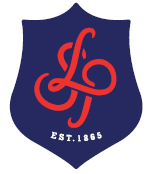 Pre-assessment content reviewPre-assessment skills reviewPost-assessment reviewRevision planning Subject: PhysicsYear: Y12Topic: 3.5.1 Electric CurrentWhat and Why “What is an electric current? What are the laws that govern how electric current behaves in circuits? What is the nature of electrical resistance? What is a superconductor and where is it used in industry?Key termsAmpereChargeCoulombCritical temperatureCurrentDiodeElectrical componentsElectronEnergyFilament lampJouleKirchhoff’s lawLight Dependent ResistorOhmOhm’s lawPotential differencePowerResistanceResistivityShort circuitSuperconductivityThermistorVoltVoltageWattWorkSpecification pointPre-readingApplication and Assessment (date)Home learning Extension – Cultural Capital and Reading3.5.1.1: I can define electric current and potential difference.I can apply Ohm’s law in circuits. 3.5.1.2: To recall and describe the I-V graphs for a resistor, filament lamp and diode 3.5.1.3: I can calculate the resistivity of a material and Know a method to determine the resistivity.To explain what is a superconductor and its applications in industry.Describe the properties and uses of (ntc) thermistors and LDRsUse the Oxford AQA AS textbook p.202-211. Look at other textbooks in the library for alternative ideas, explanations and diagrams.YouTube Videos:(1) What is CURRENT– electric current explained, electricity basics(2) Ohms Law Explained - The basics circuit theory(3) The Physics of superconductorsWebsites:http://alevelphysics.org.uk/charge.htmlhttps://www.allaboutcircuits.com/textbook/direct-current/chpt-2/voltage-current-resistance-relate/https://isaacphysics.org/concepts/cp_resistivityPracticals:(1) Required Practical 5: Determination of the resistivity of a wire (2) Investigating the  graphs for a resistor, filament lamp and a diodeAssessment:Minitest on Electric current (2nd week Feb)(1) Analyse data from the resistivity investigation. Determine uncertainty in values and error analysis(2) Review ks4 work on circuits(3) How do light sensors and temperature sensors work?Make notes on each topic and complete the exam style practice questions(1) Find out about superconductors and their usesReading:What Is Electricity? (Rookie Read-About Science)by Lisa Trumbauer I feel secure inI need to focus onMy action planI feel secure inI need to focus onMy action planWeaknesses in content knowledgeSkills I need to focus onMy action planRetest / review – teacher and student commentRetest / review – teacher and student commentRetest / review – teacher and student commentSpec pointNotes completeRevision materialsPast paper Qs Timed conditions